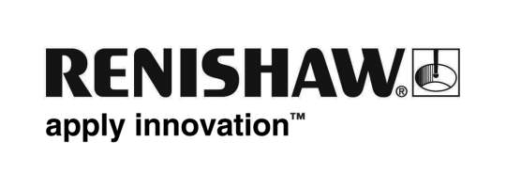 全新Renishaw 台灣分公司喬遷新址，隆重開幕2016年10月5 日 - 全球領先的工程與科學技術公司 Renishaw 發佈台灣分公司正式邁向新一頁，其全新辦公室於今天正式開幕。Renishaw 台灣分公司之新址座落於台中市精密機械科技創新園區內 （台中市南屯區精科七路2號2樓），園區設施完善，聚集機械產業技術翹楚，讓 Renishaw 能夠就近提供服務給園區內如友嘉、東台、上銀等重要工具機產業客戶。Renishaw 台灣新辦公室面積約4百坪，以『實用為先』作為工作間設計概念，迎合多元化的工作需要； 除辦公室及會議設施外，更分別在1樓及2樓設有培訓中心， 以及包括 CMM 展示室、 工具機線上量測區、金屬3D 列印室、 光學尺與運動控制應用室等多個產品演示區，寛敝的空間好讓我們多舉辦工作坊、研討會或 Open House 等業界交流，以期為 OEM 客戶、代理商及最終用戶提供 Renishaw解決方案的售前諮詢、應用實踐、業務及技術支援等全方位高效服務。“Renishaw 早在 2000 年植根台灣，2016 年正是我們開拓台灣業務的第 16 個年頭；今天以落戶新址的契機見證著我們對台灣市場的投資持續增加，彰顯對台灣市場發展的重視和信心，” 台灣區總經理賴時正先生說， “貼近客戶是我們開展及擴大業務的關鍵，讓我們了解業界所想所需，加上我們的經驗分享與交流，進一步提高企業凝聚力及競爭力，以配合台灣工業市場的長遠發展。”在工業 4.0 的浪潮下，市場對智慧製造及工業自動化的需求愈來愈大，Renishaw 的一系列精密加工產品及解決方案包括三次元量床測頭、工具機測頭、Equator™ 檢具系統等，能讓用戶充份掌握及有效監控生產製程、提升生產效率。 精準的運動控制是實踐自動化的重要一環，來自於 Renishaw 的高品質光學、磁性和雷射編碼器系列的高精度及可靠性，廣受知名客戶包括 ASM 、 ITRI 工研院、Fanuc 等等所採用。 Renishaw 更將其精密工程技術實踐在不同的應用領域，包括將拉曼光譜應用在科學研究與分析，以及將金屬 3D 列印技術應用於高挑戰性的醫療場合。Renishaw 會貫徹不斷鼓勵創新的宗旨，提供前端技術以滿足不同客戶的需求。Renishaw 台灣分公司的全新聯系信息:台中市南屯區精科七路2號2樓40852電話: (04) 2460-3799傳真: (04) 2460-3798Email: taiwan@renishaw.com請瀏覽 Renishaw網站瞭解詳細資訊：www.renishaw.com.tw。結束關於RenishawRenishaw 是全球領先的工程與科學技術公司，擁有精密量測與醫療的專業知識。本公司提供多元應用的產品與服務，這些應用涵蓋噴射引擎與風力發電機製造，以至牙科醫學及腦神經外科等。Renishaw 亦是積層製造（亦稱為 3D 列印）的全球領導者；在英國只有本公司設計及製造以金屬粉末「列印」工業應用的零件。Renishaw 集團目前在 35 個 國家設立 70 多間辦事處，員工人數超過 4,000 名，其中 2,700 名位於英國。本公司大多數的 R&D 與加工製造作業都是在英國國內進行，截至 2015 年 6 月為止，Renishaw 的銷售金額已達4 億9千4百7十萬英鎊，其中 95% 都來自出口。本公司最大的市場為中國、美國、南韓、德國及日本。